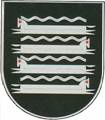 KAIŠIADORIŲ RAJONO SAVIVALDYBĖS ADMINISTRACIJOSDIREKTORIUSĮSAKYMASDĖL KAIŠIADORIŲ RAJONO SAVIVALDYBĖS ADMINISTRACIJOS DIREKTORIAUS 2020 M. BALANDŽIO 16 D. ĮSAKYMO NR. V1E-368 „DĖL KAIŠIADORIŲ RAJONO SAVIVALDYBĖS ADMINISTRACIJOS VIEŠŲJŲ PIRKIMŲ ORGANIZAVIMO TAISYKLIŲ PATVIRTINIMO“ PAKEITIMO2023 m. vasario 1 d. Nr. V1E - 201KaišiadorysVadovaudamasi Lietuvos Respublikos vietos savivaldos įstatymo 18 straipsnio 1 dalimi, 29 straipsnio 8 dalies 2 punktu,pakeičiu Kaišiadorių  rajono savivaldybės administracijos viešųjų pirkimų organizavimo taisykles, patvirtintas Kaišiadorių rajono savivaldybės administracijos direktoriaus 2020 m. balandžio 16 d. įsakymu Nr. V1E-368 „Dėl Kaišiadorių rajono savivaldybės administracijos viešųjų pirkimų organizavimo taisyklių patvirtinimo“:1. Pakeičiu 11.1 papunktį ir jį išdėstau taip:„11.1. Vykdo viešųjų pirkimų procedūras, kai  prekių, paslaugų ar darbų  pirkimo sutarties vertė viršija 15 000 Eur (be PVM);“2. Pakeičiu 14.3 papunktį ir jį išdėstau taip:„14.3. Seniūnas arba jo  paskirtas asmuo  rengia pirkimo paraiškas pirkimams, kurių vertė neviršija 15 000 Eur (be PVM), ir derina jas su Buhalterijos skyriaus vedėju, Teisės ir viešųjų pirkimų skyriumi, programos koordinatoriumi ir Administracijos direktoriumi;“3. Pakeičiu 14.4 papunktį ir jį išdėstau taip:„14.4. Vykdo mažos vertės pirkimų, kurių vertė neviršija 15 000 Eur (be PVM), procedūras:“4. Pakeičiu 14.4.2 papunktį ir jį išdėstau taip:„14.4.2. pirkimai, kurių vertė neviršija 5000 Eur (be PVM), atliekami žodžiu, surašoma mažos vertės pirkimo pažyma, kurią pasirašo pirkimų organizatorius ir patvirtina seniūnas;“5. Pakeičiu 14.4.3 papunktį ir jį išdėstau taip:„14.4.3.  pirkimai, kurių vertė viršija 5000 Eur (be PVM), atliekami raštu, surašoma mažos vertės pirkimo pažyma, kurią pasirašo pirkimų organizatorius ir patvirtina seniūnas, suformuojama pirkimo dokumentų byla, kurią sudaro pirkimo sąlygos ir susirašinėjimo su tiekėjais dokumentai. Pirkimo dokumentų bylos saugomos seniūnijose teisės aktų nustatyta tvarka;“6. Pakeičiu 14.5 papunktį ir jį išdėstau taip:„14.5. Rengia sutartis ir jų pakeitimus pirkimams, kurių vertė neviršija 15 000 Eur (be PVM), juos pasirašo seniūnas. Nustatyta tvarka derina  sutartis ir jų pakeitimus ir pateikia Teisės ir viešųjų pirkimų skyriui, kuris užregistruoja dokumentų  valdymo sistemoje ir Viešųjų pirkimų įstatymo nustatyta tvarka, kartu su laimėtojų pasiūlymais skelbia CVP IS priemonėmis. Pirkimams, kurių vertė neviršija 5000 (be PVM), sutartys gali būti sudaromos žodžiu.“7. Pakeičiu 14.6 papunktį ir jį išdėstau taip:„14.6. Seniūnas įsakymu skiria asmenis, atsakingus už  sutarčių, kurių vertė neviršija 15 000 Eur (be PVM), vykdymą.“8. Pakeičiu 14.7 papunktį ir jį išdėstau taip:„14.7.  Inicijuoja pirkimus, kurių vertė viršija 15 000 Eur (be PVP), ir šių Taisyklių nustatyta tvarka teikia paraiškas ir kitus reikalingus dokumentus  pirkimams atlikti Teisės ir viešųjų pirkimų skyriui.“9. Pakeičiu 22 punktą ir jį išdėstau taip:„22. Mažos vertės pirkimus vykdo Komisija, kai prekių, paslaugų ar darbų pirkimo sutarties vertė viršija 15 000 Eur (be PVM).“10. Pakeičiu 26.5.2 papunktį ir jį išdėstau taip:„26.5.2. Pirkimų organizatorius vykdo mažos vertės pirkimus iki šių Taisyklių 22 p. nustatytos vertės. Pirkimų organizatorius, atlikęs pirkimą, surašo mažos vertės viešojo pirkimo  pažymą, kurią tvirtina Perkančiosios organizacijos direktorius. Pirkimai, kurių vertė viršija 5000 Eur (be PVM), atliekami raštu.“11. Pakeičiu 28 punktą ir jį išdėstau taip:„28. Perkančioji organizacija pirkimus, kurių vertė yra didesnė kaip 15 000 Eur (be PVM), privalo vykdyti per CPO arba iš jos (jei CPO sudariusi atitinkamų prekių, paslaugų ar darbų preliminariąsias sutartis). Siūlymas nepirkti per centrinę perkančiąją organizaciją arba iš jos Perkančiosios organizacijos turi būti pagrįstas ir motyvuotas.“	12. Pakeičiu 39 punktą ir jį išdėstau taip:„39. Kai atliekami supaprastinti pirkimai, kurių vertė neviršija 5000 Eur (be PVM), pirkimo sutartis sudaroma žodžiu.“Administracijos direktorė					             Vaida BabeckienėParengėV. Valentinavičienė2023-02-01